During the period from 09/01/2018 to 09/30/2018 the Commission accepted applications to assign call signs to, or change the call signs of the following broadcast stations. Call Signs Reserved for Pending Sales Applicants New or Modified Call SignsPUBLIC NOTICE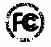 PUBLIC NOTICEReport No. 619Media Bureau Call Sign Actions10/10/2018Call SignServiceRequested ByCityStateFile-NumberFormer Call SignWJFNFMTRUTH BROADCASTING CORPORATIONGOOCHLANDVABALH-20180531ABIWVNZ-FMRow NumberEffective DateCall SignServiceAssigned ToCityStateFile NumberFormer Call Sign109/01/2018WPLAFMRADIOACTIVE, LLCDANNEMORANYWWWF209/01/2018WZBJDTGRAY TELEVISION LICENSEE, LLCDANVILLEVAWFFP-TV309/01/2018WZBJ-CDDCGRAY TELEVISION LICENSEE, LLCLYNCHBURGVAWLHG-CD409/03/2018KCKHFMLAKE AREA EDUCATIONAL BROADCASTING FOUNDATIONMANSFIELDMOKTRI-FM509/03/2018KNEEFM40 BELOW BROADCASTINGNENANAAK20160921ABLNew609/04/2018WDPN-TVDTMARANATHA BROADCASTING COMPANY, INC.WILMINGTONDEKJWP709/06/2018KVVC-LPFLST. VINCENT FERRER PARISHVALLEJOCAKFDN-LP809/07/2018WCDCAMKIRKMAN BROADCASTING, INC.MONCKS CORNERSC20180808AAFWJKB909/11/2018WTPA-LPFLWLRI INCORPORATEDGAPPAWLRI-LP1009/13/2018KCBZ-LDLDGRAY TELEVISION LICENSEE, LLCCASPERWYKGWC-LD1109/14/2018KABNAMPENINSULA COMMUNICATIONS INCKENAIAK20050113ABLNew1209/14/2018KRATFMTHE EVANS BROADCAST COMPANY, INC.SPARKSNVKWFP1309/17/2018KKSE-FMFMKSE RADIO VENTURES, LLCBROOMFIELDCOKWOF1409/17/2018WOIW-LDLDAMERICAN CHRISTIAN TELEVISION SERVICES INC.LimaOHW23DE-D1509/17/2018WYUPAMLIGHTNER COMMUNICATIONS, LLCLORETTOPA20180523AAYWWGE1609/18/2018KOEEFMNORTH TEXAS RADIO GROUP, L.P.CUNEYTXKSOC1709/18/2018KSOCFMNORTH TEXAS RADIO GROUP, L.P.TIPTONOKKOEE1809/18/2018KYOTFMAMFM RADIO LICENSES, L.L.C., AS DEBTOR IN POSSESSIONPHOENIXAZKYOT-FM1909/19/2018WKCEAMOAK RIDGE FM, INC.KNOXVILLETNWVLZ2009/19/2018WKHIFMVINCO MEDIA, LLCNEWARKMDWAMS2109/19/2018WVLZAMMID-CENTURY RADIO LLCMARYVILLETNWKCE2209/20/2018WLEE-FMFMSOUTHERN ELECTRONICS COMPANY, INC.SHERMANMSWONA-FM2309/21/2018KPCZ-FMFMBROADCAST PARTNERS, INC.RAYNELAKSIG-FM2409/24/2018WCAZAMHANCOCK COUNTY BROADCASTING, LLCMACOMBILBAL-20180726ABAWYEC2509/26/2018KYWYFMDR. MICHAEL AUGUSTUS CULTURAL AND MUSICAL ARTS FOUNDATIONPINE BLUFFSWYKEZF2609/27/2018KEBE-FMFMNORTH TEXAS RADIO GROUP, L.P.JACKSONVILLETX20151007AFJNew2709/27/2018KETWFMNORTH TEXAS RADIO GROUP, L.P.OAKWOODTX20151008AABNew2809/27/2018WONA-FMFMVALLEYDALE BROADCASTING, LLCVAIDENMSWZMS2909/28/2018KSQI-LPFLOREGON PEACEWORKSSALEMORKPWI-LP3009/28/2018WKHJAMBROADCAST COMMUNICATIONS III, INC.LATROBEPAWQTW3109/28/2018WKHJ-FMFMBROADCAST COMMUNICATIONS II, INC.MOUNTAIN LAKE PARKMDWKHJ3209/30/2018WOUFFMN CONTENT MARKETING, LLCBEAR LAKEMIWCUZ3309/30/2018WQANFMN CONTENT MARKETING, LLCBEULAHMIWOUF-F C C-